Hello, my name is Miss Chazot (Sh-a-z-oa) and I am really excited to be working with you in our Reception bubble!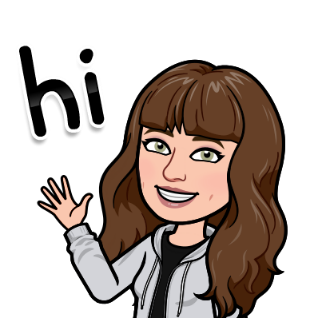 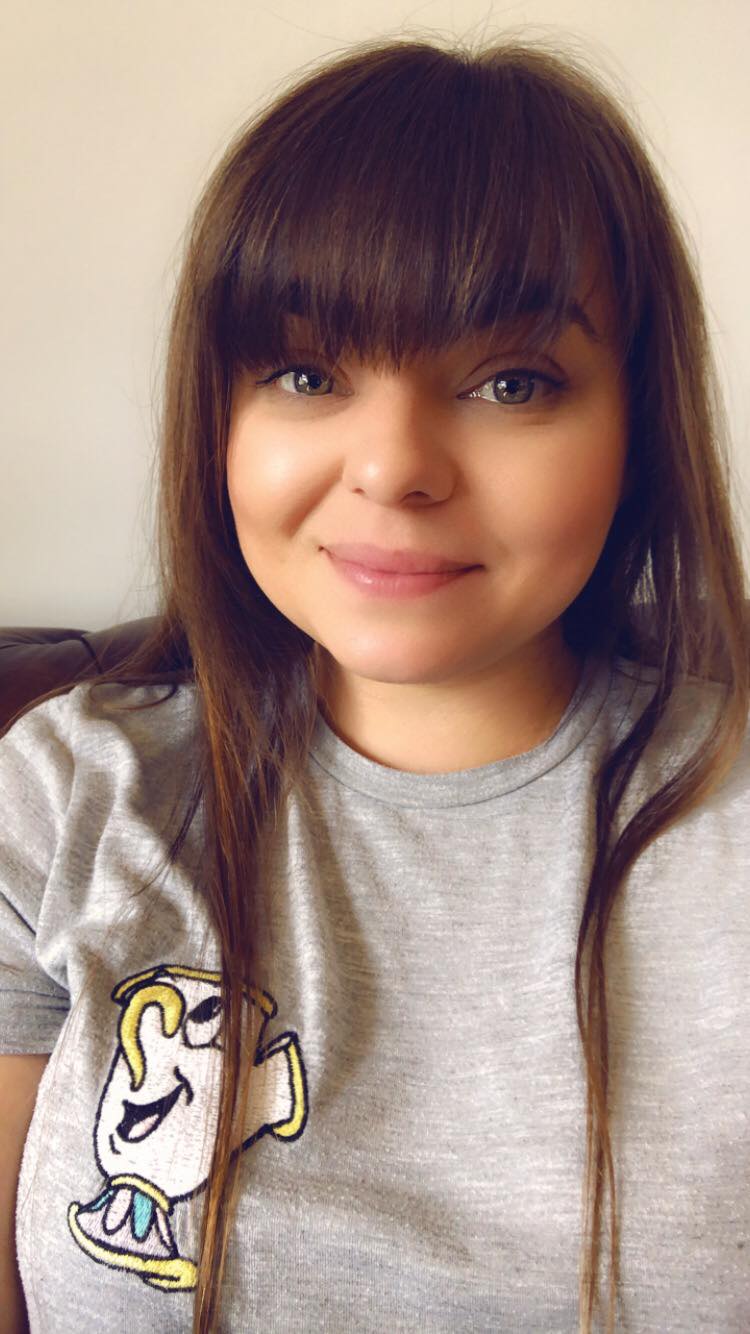 This is my third year at King Street, but I have been a teacher for 4 years. I am used to teaching much bigger boys and girls in Year 4 but I am really looking forward to the next few weeks working in Reception!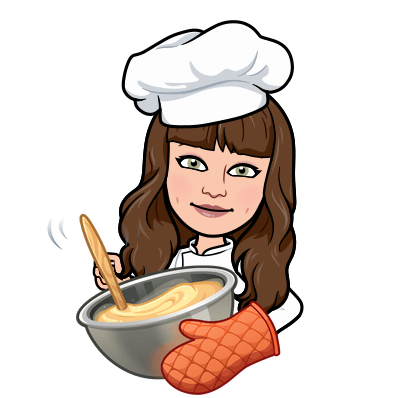 My favourite subjects at school are Science and History. I love nature, doing experiments and discovering new things! In my spare time, I enjoy baking, taking photos, watching films and performing onstage in musicals and shows. When I was little, my favourite things at school were art and story-time.I can’t wait to meet you properly and get to know you over the next few weeks. I’m looking forward to finding out about all the things you have been doing since you were last in school and having a lot of fun together too!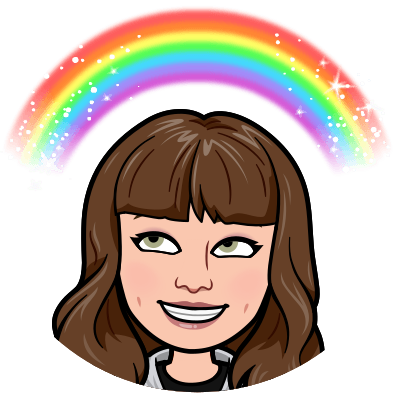 See you soon,Miss Chazot